Конспект занятия по ФЭМП в подготовительной к школе группе на тему«Математикус и его помощники»Ход занятия- Здравствуйте, ребята!- Я приглашаю вас пройти к столу с колокольчиками. (встать вокруг стола)- Пусть колокольчик зазвонИт у того, кто пришел в детский сад сегодня с хорошим настроением?- Пусть колокольчик зазвонИт у того, кто любит играть? - А сейчас пусть зазвонИт колокольчик у того, кто считает, что нужно помогать тем, кто нуждается в помощи или попал в беду?Я с вами полностью согласна и прошу помочь сказочному персонажу джину Матиматикусу (Приложение 1), который прислал письмо о помощи.- Ребята, вот в таком интересном предмете я и нашла письмо от джина. Как вы думаете, что это такое? (Лампа).  - Как вы думаете, если попробовать потереть лампу, джин появится? Давайте попробуем. Что-то никто не появляется… - Давайте я прочитаю вам, что написал Математикус. (Приложение 2)Текст письма Джина«Я – джин Математикус. Тысячу лет исполняю желания других людей…. И метаю обрести свободу и свой настоящий дом. Чтобы я смог покинуть эту лампу, необходимо выполнить 3 моих желания. Так как я очень люблю математику, то и испытания у меня будут математические. И если вы согласны и готовы, то потрите лампу и громко скажите «Математикус!» Прошу вас помогите!!!»- Ребята, как вы думаете, сможете помочь джину Математикусу, чтобы он наконец обрел свободу?  (Да)Давайте начнем! Первое испытание «Веселый ковер-самолет».-Ребята, Математикус приготовил для вас посадочные билеты на ковер-самолет, я вам их раздам. (Приложение 3)- Обратите внимание что изображено на билетах? (геометрические фигуры)- Сколько фигур изображено на каждом билете? (5)- Ребята, внимательно посмотреть на расположение геометрических фигур относительно друг друга. Вы сможете занять место на ковре-самолете только в соответствии с вашим билетом. Задание понятно? Начинайте выполнять. ВЫВОД1: - Давайте проверим, все ли справились с первым испытанием. Кому было сложно? Кому легко? Почему, как думаете, вы быстро справились с заданием? (дети знают все изображенные на билете геометрические фигуры, умеют соотносить изображения фигур на двух картинках, хорошо ориентируются на плоскости).- Я сейчас (или все вместе) потру лампу джина, чтобы сообщить о завершении выполнения задания, а вы все дружно скажите «Математикус!». Переходим к следующему испытанию. Второе испытание «Волшебный луч».- Ребята, джин приготовил для вас карточки с примерами (Приложение 4) на сложение и просит ответ записать на доске или стене светящимся лучом. - Как думаете, что джин имеет ввиду под светящимся лучом? Как его можно получить? (верно, у нас есть лазерные указки, где лазерный лучом можно написать ответ на пример). 2 ребенка помогают раздать указки, педагог в это время дает всем инструкцию как будет принимать ответ.- Ребята, как только кто-то будет готов поднимите руку вверх. Вы будете по очереди друг за другом озвучивать свои примеры и записывать ответ на вертикальной поверхности. Я буду называть по имени того, кто будет отвечать.- Вы умеете складывать числа в уме? (да). Задание понятно? (да) Отлично, тогда начинай решать пример поскорей, не задерживай добрых и честный людей!Далее педагог поочередно называет детей, которые озвучивают свой пример и пишут лазерной указкой ответ на него.ВЫВОД2: - Что вам показалось труднее: решать пример или с помощью лазерной указки изображать цифры на доске? (ответы детей)- Как думаете, легче писать цифры ручкой на бумаге или лазерной указкой в пространстве комнаты? (ответы детей)- Я снова (или все вместе) потру лампу джина, чтобы сообщить о завершении выполнения задания, а вы все дружно скажите «Математикус!». Переходим к последнему испытанию.Третье испытание «Постройка домика».- Молодцы, ребята, вы успешно справились с прошедшими заданиями. Вы готовы выполнить последнее и освободить джина Математикуса? (да)- Ребята, вы помните, о чем еще мечтает джин кроме свободы от своей лампы?Конечно, о своем настоящем доме! Тяжело жить в лампе, как считаете? (да)Наш джин-математик, в свободное от исполнения чужих желаний время, нарисовал несколько схем своего будущего дома. (Приложение 5). - Предлагаю показать, как вы ловко можете работать по схемам и сконструировать дома – образцы для Математикуса.- Напомню вам, что вы - команда, и если кто-то справится с заданием быстрее, он может помогать остальным ребятам.Дети, предлагаю перед таким сложным и ответственным заданием размять наши пальцы кистей рук, чтобы они разогрелись и лучше работали.Динамическая пауза: Пальчиковая гимнастика Дом мы строим Выше, выше!Есть окошки в нем и крыша.Вот помощники мои,Как их хочешь поверни.Раз, два, три, четыре, пять.Не сидится им опять.Постучали, повертели И работать захотели.Дети конструируют, педагог хвалит и подбадривает детей.ВЫВОД3: - Ребята, какие прекрасные дома у вас получились! Вы довольны своей работой?- Для вас последнее испытание оказалось сложным или интересным? (ответы детей). В чем сложность? - И снова (или все вместе) потру лампу джина, чтобы сообщить о завершении выполнения задания, а вы все дружно скажите «Математикус!». - Мы выполнили все задания джина Математикуса? (Да) Я в лампе вижу какую-то записку.ЗапискаРебята, я безгранично благодарю вас за помощь!Вы ловко и быстро смогли исполнить мои желания-задания и теперь я больше не вернусь в эту лампу. Можете оставит её себе на память обо мне!И взамен на вашу доброту, я приготовил для каждого из вас сюрприз, который вы найдете в своих кабинках.Рефлексия.Ребята, прежде, чем вы отправитесь к своим кабинкам, давайте пройдем на ковер к столу с колокольчиками. Возьмите снова колокольчики.- Пусть колокольчик зазвонИт у того, кто остался доволен своей работой на занятии?- Пусть колокольчик зазвонИт у того, кто будет еще принимать участие в веселых математических испытаниях? - А сейчас зазвонИт только мой колокольчик. Ребята, какие задания из прошедших вам хотелось бы еще пройти? Почему?  - Спасибо за ваши ответы и труд! Попрощайтесь с гостями и пройдите в приемную к своим кабинкам.Приложение 1Персонаж джин Математикус.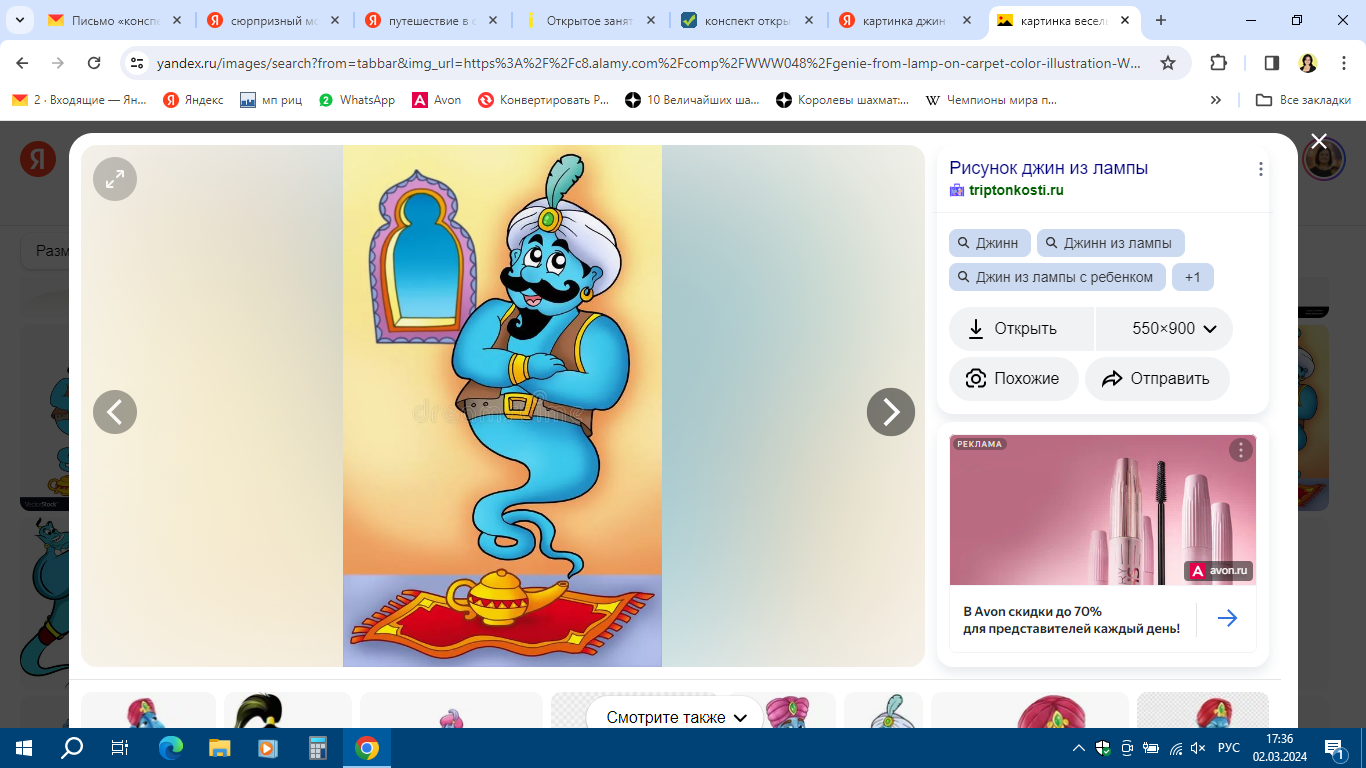 Приложение 2Письмо от джина.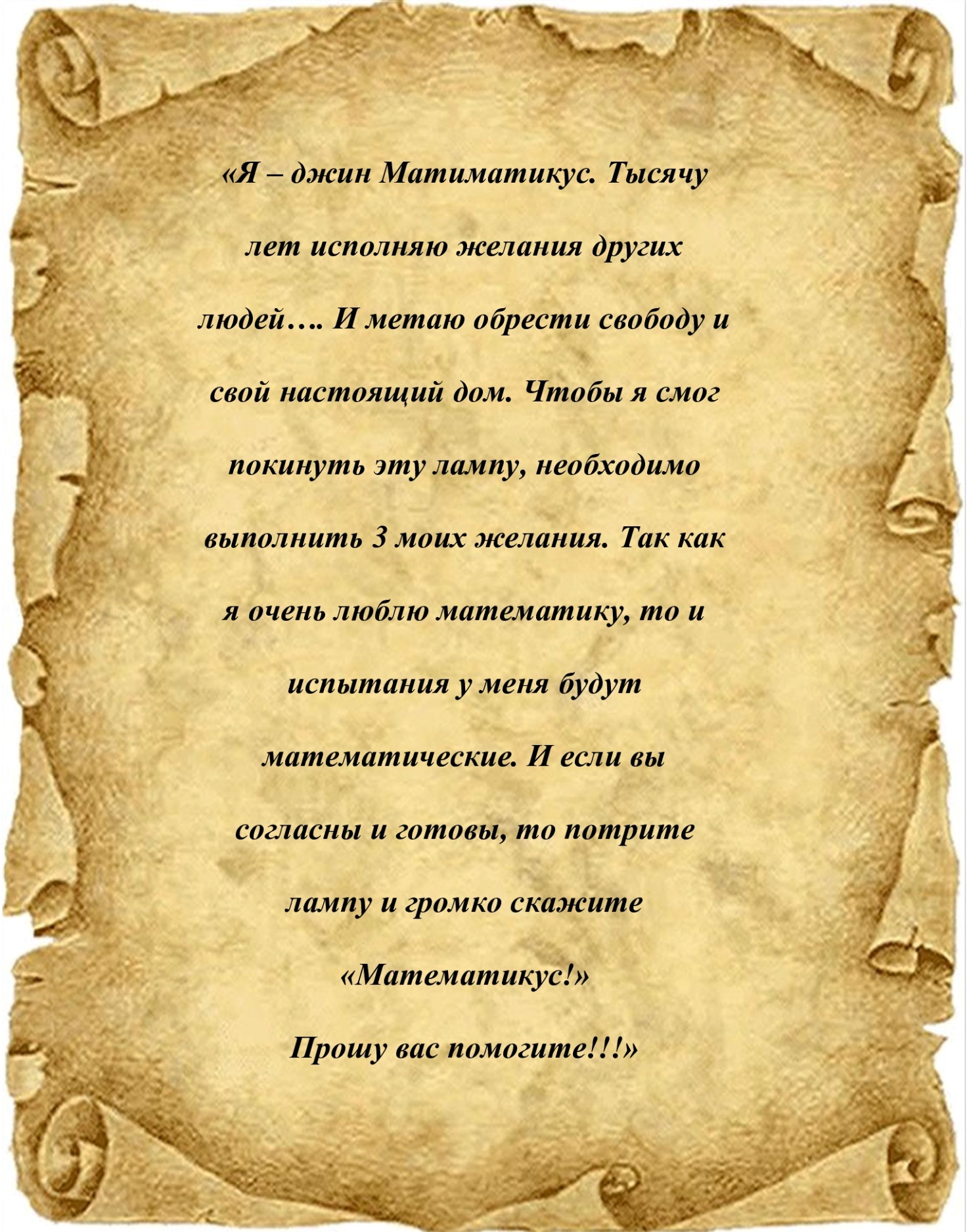 Приложение 3Карточки –«билеты» на ковер-самолет.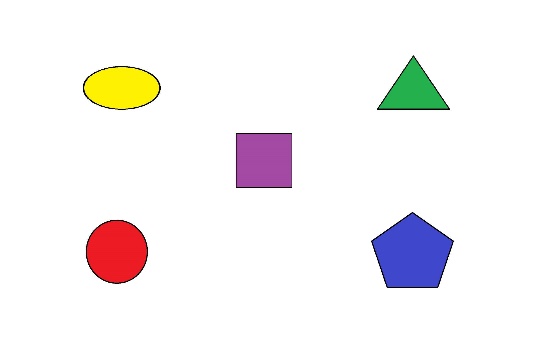 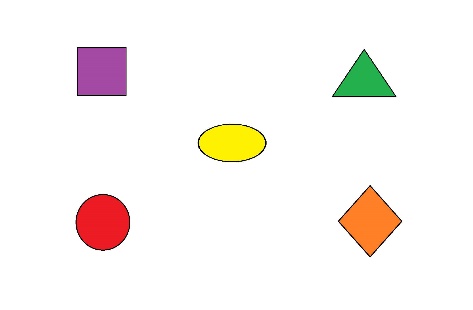 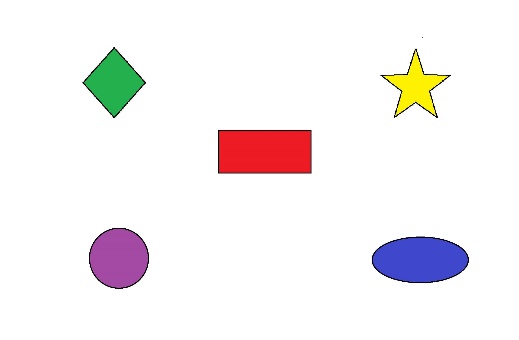 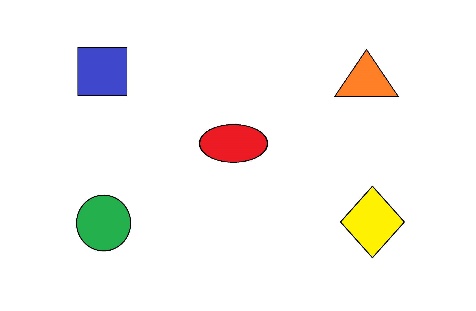 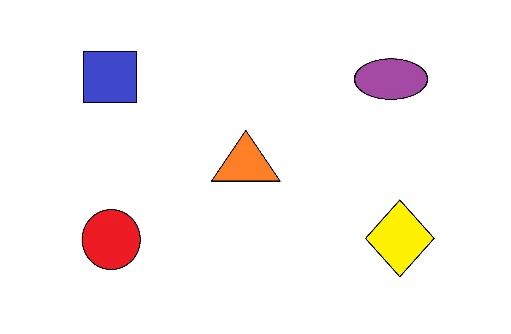 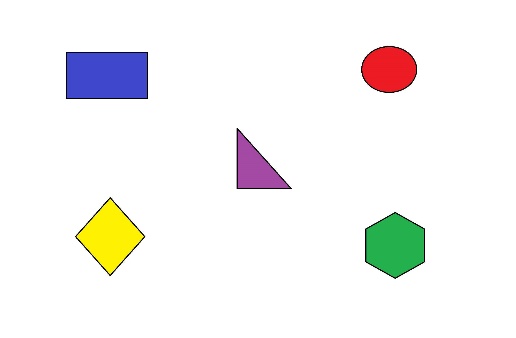 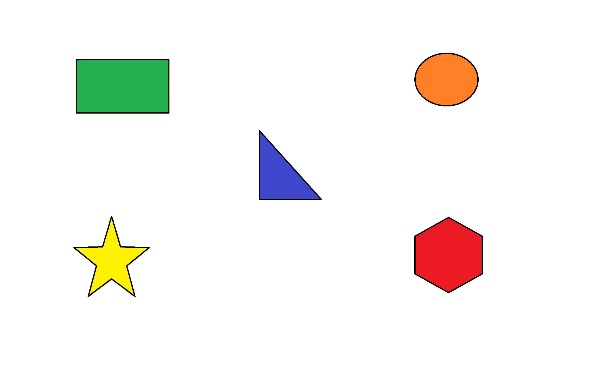 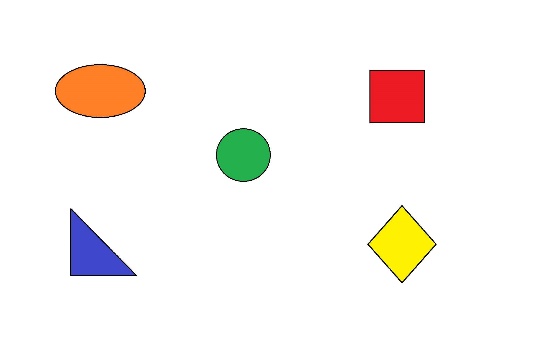 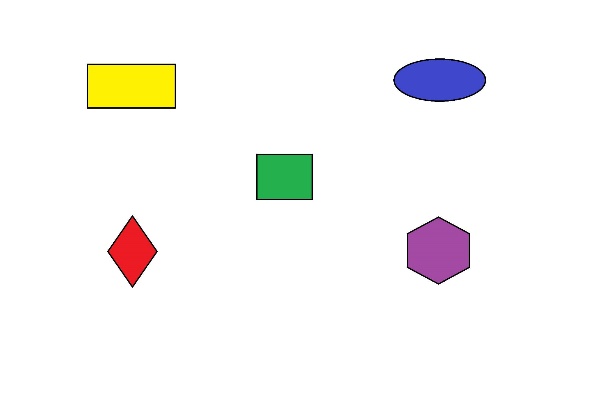 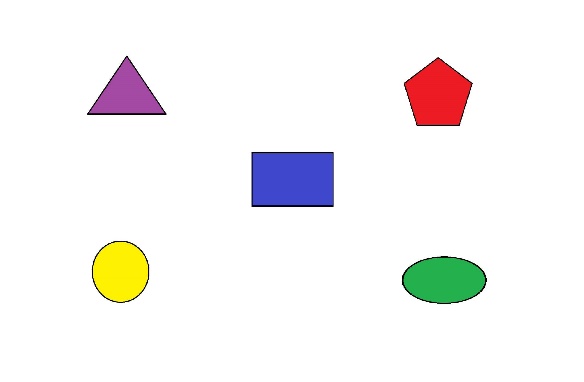 Приложение 4Карточки с примерами.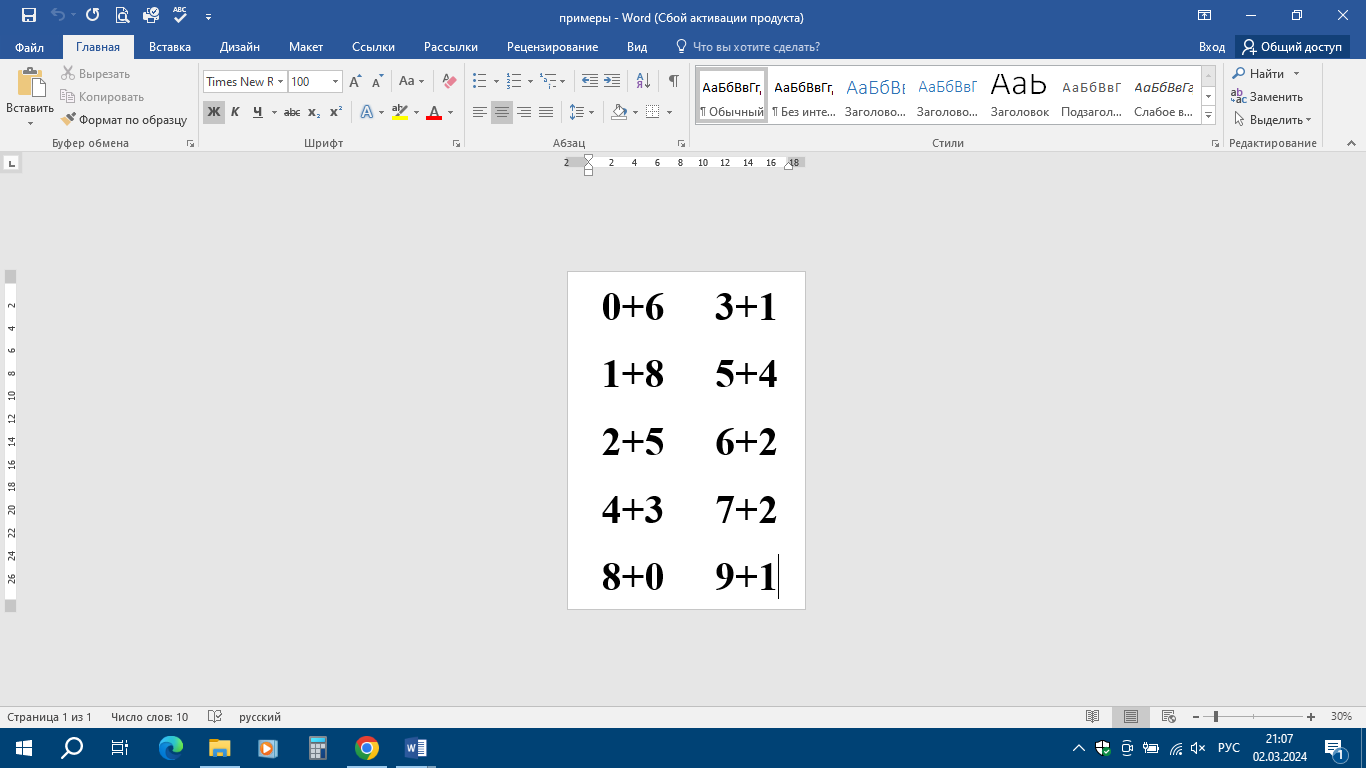 Приложение 5Схемы для построек из кубиков.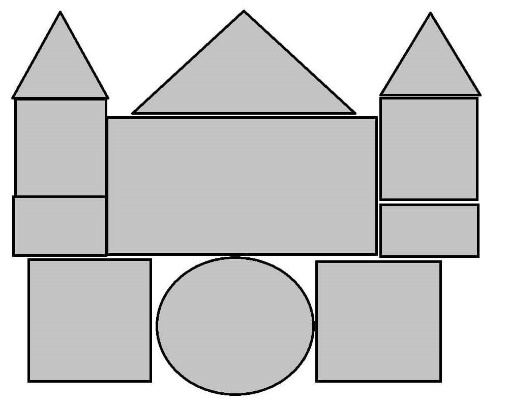 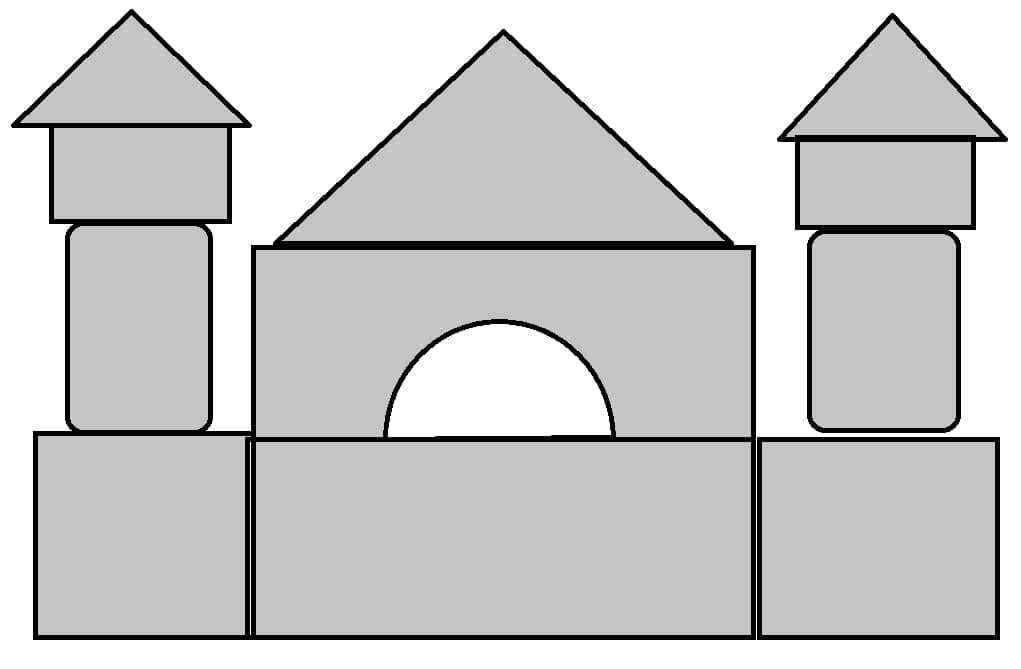 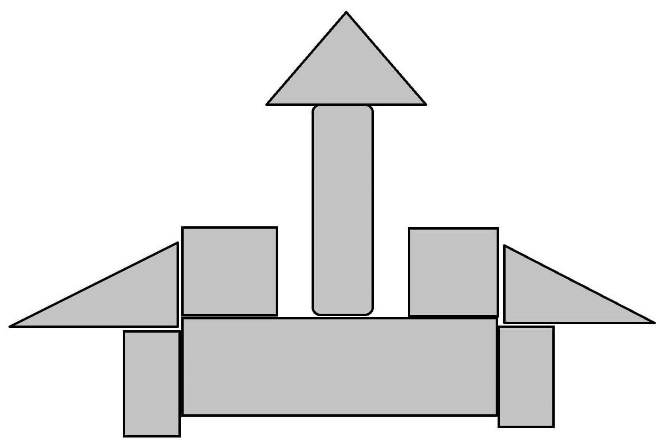 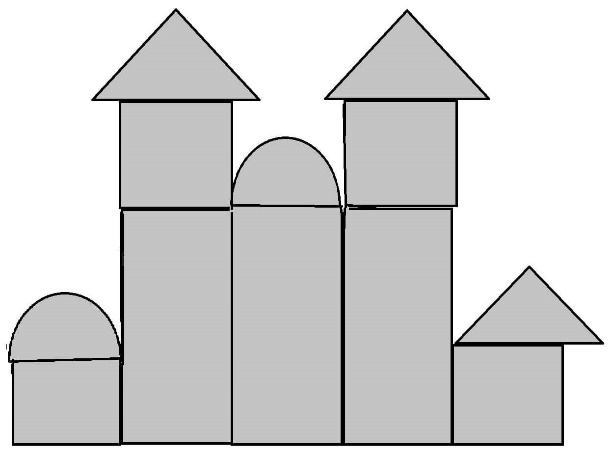 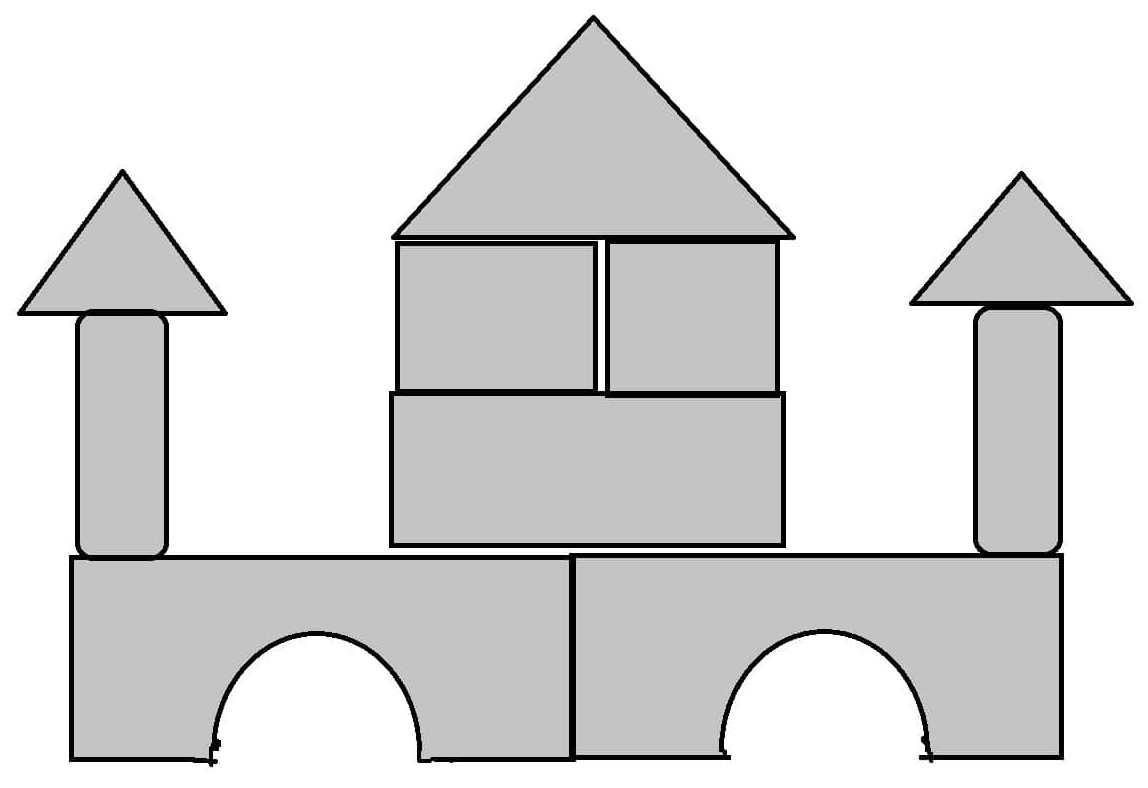 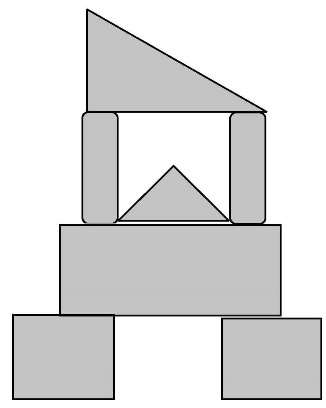 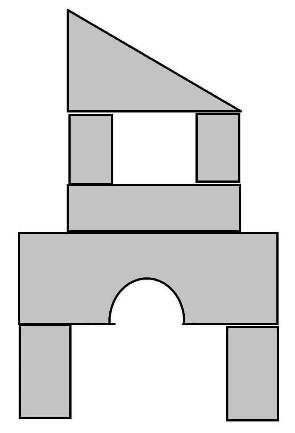 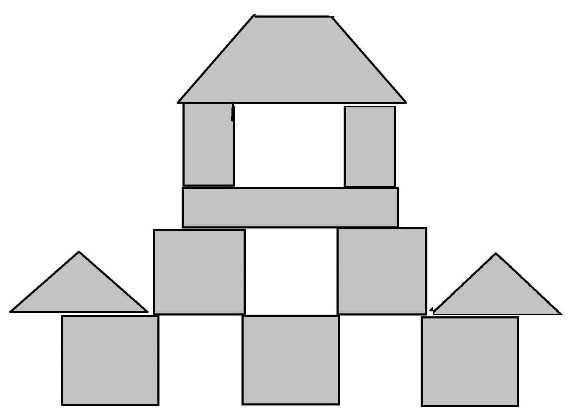 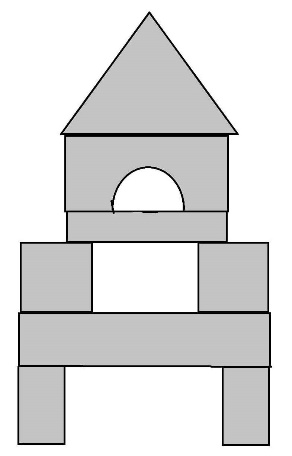 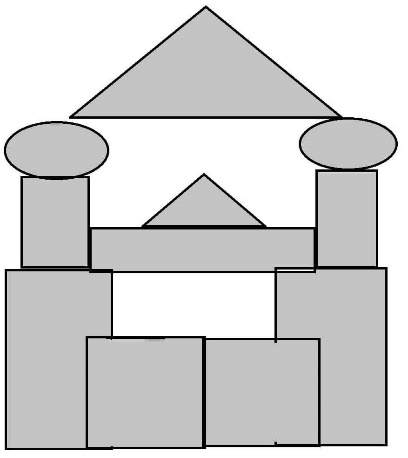 